FORM BUKTI PENYERAHAN NASKAH PROPOSALNAMA MAHASISWA	: …………………………………………………………………….NIM				: …………………………………………………………………….JUDUL PENELITIAN	: …………………………………………………………………….………………………………………………………….….……….………………………………………………………….….……….………………………………………………………….….……….TANGGAL UJIAN 	: ………………………………………………….….……………...								Mengetahui,Ketua Jurusan Farmasi								Dr. Roihatul Mutiah, M.Kes.,Apt.								NIP.19800203 200912 2003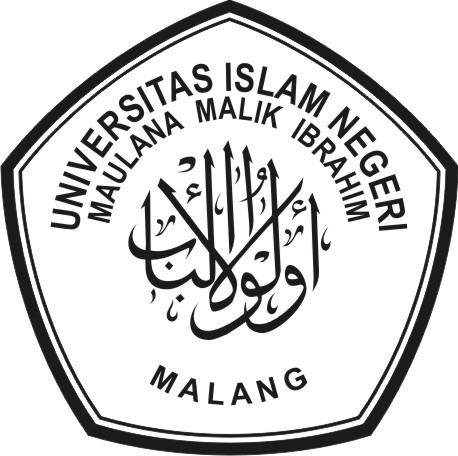 KEMENTERIAN AGAMA REPUBLIK INDONESIAUNIVERSITAS ISLAM NEGERI MAULANA MALIK IBRAHIM MALANGFAKULTAS KEDOKTERAN DAN ILMU KESEHATANJl. Locari, Tlekung, Kota Batu, Tlp. 03415057739,Website: http//fkik.uin-malang.ac.id. Email:fkik@uin-malang.ac.id(Fakultas), farmasi@uin-malang.ac.id(Prodi Farmasi)NOTANGGAL PENYERAHANBAGIANNAMA PENERIMATANDA TANGAN1ADMINISTRASI JURUSANYuwono, S.Sos.